artes  Observe a obra: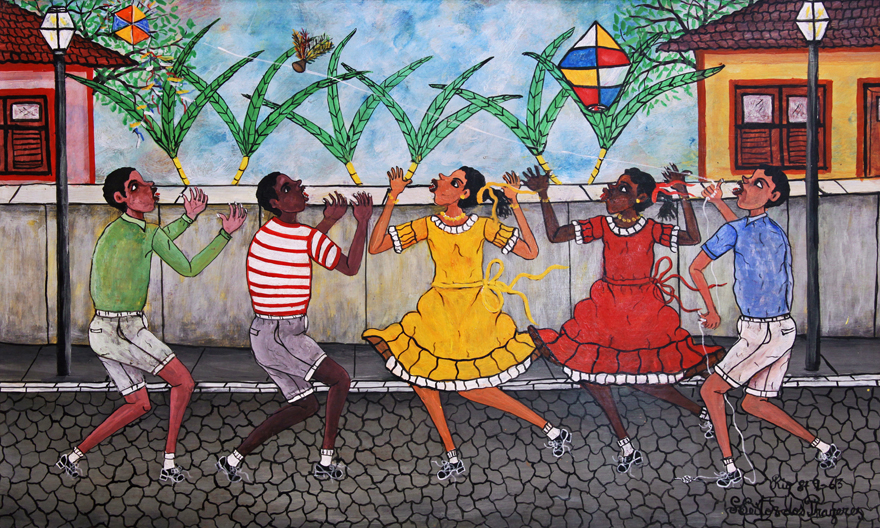 Fonte: https://www.catalogodasartes.com.br/obra/PeBtAB/Obra: BaloeirosArtista: Heitor dos PrazeresTécnica: Óleo sobre telaAno: 1963Proposta:Faça uma reprodução desta obra utilizando apenas colagem. (Use a sua criatividade com os materiais que possui em sua casa)Em papel A4, faça a margem de 2cm.Escreva o título de seu trabalho centralizado.No canto inferior direito coloque seu nome e a data. Mãos à obra! 